Результати змаганьНазва командДНЗ «СХТЦ ПТО»ДПТНЗ «СЦПТО»ДПТНЗ «СВПУБіДДНЗ «СВПУБтаА»ДНЗ «СЦПТО ХТТтаРС»ДНЗ «СМВПУ»коефіцієнт очкимісце ДНЗ «СХТЦ ПТО»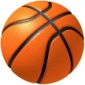 10:48137:39129:14214:35124:2516УДПТНЗ «СЦПТО»48:10237:26220:0222:17249:20210ІДПТНЗ «СВПУБіД39:37226:37132:10220:37135:1221,128ІІІДНЗ «СВПУБтаА»14:2910:20010:32112:4718:3214УІДНЗ «СЦПТО ХТТтаРС»35:14217:22137:20247:12228:3411,208ІІДНЗ «СМВПУ»25:24220:49112:35132:8234:2820,838ІУ